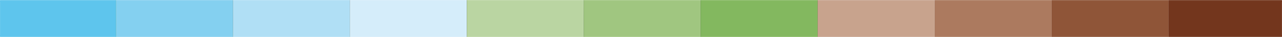 Nachlese Kleingruppe B: Förderungen/Angebote Land OÖDie Kleingruppe B „Förderungen und Angebote Land OÖ“ wurde von den Referent:innen Sandra Urban (Land OÖ, Umweltschutzabteilung) und Konrad Binder (Bürgermeister Haag am Hausruck) unterstützt und von Andrea Wagner (Bodenbündnis OÖ) moderiert. Wie lange ist die Wartezeit nach Einbringung eines Förderantrages im Schnitt? Im Normalfall nach Erhalt aller wichtigen Dokumente rasch zu einer Rückmeldung durch die abwickelnde Förderstelle kommt. Ausnahmen können vorkommen und es darf sehr gerne zum Stand des Förderantrages telefonisch oder per Mail nachgefragt werden. Antragstellung VOR Umsetzung, vorab Kontaktaufnahme von Vorteil us.post@ooe.gv.at – Mag. Sandra Urban, Dr Thomas BauerFörderung von Rasengittersteinen (Förderung zur bodenschonenden Oberflächenbefestigung) Wichtig ist, dass Vorgaben zB  zum Bodenaufbau (30cm Oberboden für Grundwasserschutz) zu beachten sind. Gemeinde-Boden-Programm bietet auch die Unterstützungsmöglichkeiten zur Entwicklung eines Bodenschutzkonzeptes in der Gemeinde Link zum https://www.land-oberoesterreich.gv.at/237005.htmThema Retentions-/Sickerbecken für detailliertere Hinweise an den jeweiligen Gewässerbezirk wenden sowie das Merkblatt „Gestaltung und Erhaltung naturnaher Sicker- und Retentionsmulden“ der Naturschutzabteilung.Neuanlage und Pflege von öffentlichen Grünflächen (Rasenflächen, 2-mähdige Blumenwiese etc.) Nähere Informationen beim Bodenbündnis OÖ im Rahmen Bienenfreundlicher Gemeinde oder unter www.bienenfreundlich.at